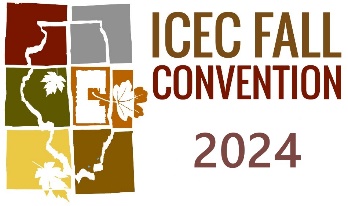 2024 EXHIBIT SHOW/ILLINOIS CEC ANNUAL FALL CONVENTIONThe Illinois Council for Exceptional Children (ICEC) will host the 75th Annual Fall Convention and Materials Exhibit on November 14-16, 2024 at the Chicago Marriott Naperville, 1801 North Naper Boulevard, Naperville, IL.  The attendance of approximately 400 participants comprises special educators, general educators, school administrators, related service personnel, parents of children with disabilities, exceptional children and adults, and preservice special educators.Types of Exhibits:Exhibits that support the lives and work of special education teachers and related service professionals and their students are welcome. We will provide exhibit space in the hallways outside of the breakout rooms on Thursday and Friday, 8:00 a.m.-4:00 p.m. and Saturday from 8:00 a.m.-3:00 p.m.  We are pleased to provide a dedicated time from 8:00-9:00 a.m. on Thursday and Friday for attendees to visit our exhibits.  SPACE IS LIMITED – SO SIGN UP TODAY!!  Tables and two chairs will be provided.The cost of one exhibit table with a tablecloth and two chairs for the three days - Thursday, Friday, and Saturday is $85.00 and $75.00 for either one or two days.  Each additional table will cost $30.00.  Please note: There is no charge for electricity and let us know if you need a power strip.  Wi-Fi is available throughout the hotel at no extra cost.                          Breakfast rolls and coffee will be available and a “snack bag” will be provided.  A listing of exhibitors will be included in the participants’ Convention Program.  We request that your exhibit registration form be received via e-mail or via US Post by Friday, September 13, 2024.  Please complete the exhibitor’s application form on pages 2 and 3 below.  If you are interested in advertising in the program booklet, review and complete the enclosed form on page 3.  We look forward to your exhibit at the ICEC Fall Convention, 2024.  Mail Exhibit Registration and check to:			Your information will be included in ourIllinois Council for Exceptional Children	  		Conference Program if registrationFall Convention Exhibits, P.O. Box 324,		is received by 9/13/2024Normal, IL 61761		 Online payment: https://www.illinoiscec.net/convention-call-for-proposals/icec-exhibits-advertisements/Inquiries about exhibits email Nikki Michalak <nakempe@ilstu.edu> 					ICEC Fall Convention, November 14-16, 2024 - Location: Chicago Marriott Hotel Naperville, 1801 North Naper Boulevard, Naperville, IL 60563 Phone: Front Desk	630-505-4900	(1)2024 EXHIBIT SHOW, November 14, 15, and 16, 2024We the undersigned do hereby apply for exhibit space as indicated below for our use at the ICEC Exhibit Show, held in conjunction with the Illinois Council for Exceptional Children Annual Conference._____ I need one table @ $85.00 for 3 days - Thursday, Friday, and Saturday, November 14-16_____ I need one table @ $75.00 for 2 days – Thursday and/or Friday and/or Saturday		   _____ I need additional tables @ $30.00 each 		 ____ Number needed _____ I need an electric outlet (no charge) 			(Must be arranged by 10/11/2024)_____ Please check the days you plan to exhibit:_____ Thursday, Nov. 14 		_____ Friday, Nov. 15 	_____ Saturday, Nov. 16Set-Up Time:  	Thursday, Friday, and/or Saturday, Nov. 14-16, 7:00-8:00 a.m.	         Show Hours:  	Thursday, Nov. 14, 8:00 a.m. – 4:00 p.m.  Friday, Nov. 15, 8:00 a.m. – 4:00 p.m.  Saturday: Nov. 16, 8:00 a.m. – 3:00 p.m.Exhibit Name and Description (50 words or less for the ICEC Convention Program): ________________________________________________________________________________________________________________________________________________________________________________________________________________________________________________________________________________________________________________________Our check in the amount of $___________ made payable to ICEC EXHIBITS for exhibit space fee is attached to this application.  Name:  ___________________________________   E-Mail: _____________________________Signature:  _________________________________  Telephone #:  _______________________Name of Company:  _____________________________________________________________Address:  ______________________________________________  Phone:  ________________City:  __________________________________  State:  _____________  Zip:  _______________I will also be presenting at this year’s Convention:  Yes:  _____  No:  _____If “Yes,” what day and time will you be presenting:  ____________________________________NAMES OF REPRESENTATIVES THAT WILL ATTEND THE SHOW: 1.____________________________________   E-Mail:________________ Phone:________________2.____________________________________   E-Mail:________________ Phone:________________                                                                         3. ____________________________________  E-Mail:________________ Phone:________________	We invite you to donate a gift basket for the Exhibitors’ Passport Give Away: ____Yes  ____No				                   	(2)